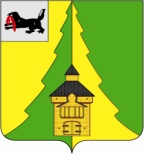 Российская ФедерацияИркутская областьНижнеилимский муниципальный районАДМИНИСТРАЦИЯ_____________________________________________________ПОСТАНОВЛЕНИЕ От «03»  сентября 2021г.  № 785 г. Железногорск-Илимский«О поощрении Благодарственным письмом мэра Нижнеилимского муниципального района в связи с профессиональным праздником «Днем работников леса»Рассмотрев материалы, представленные ООО «Омфал», в соответствии с Постановлением мэра Нижнеилимского муниципального района № 1169 от 27.12.2016г. «Об утверждении Положения о Благодарственном письме мэра Нижнеилимского муниципального района», администрация Нижнеилимского  муниципального  района	ПОСТАНОВЛЯЕТ:1. Поощрить Благодарственным письмом  мэра  Нижнеилимского муниципального района «За большой личный вклад в развитие лесного хозяйства Иркутской области, многолетний добросовестный труд в системе лесного хозяйства, безупречное исполнение должностных обязанностей и в связи с профессиональным праздником «День работника леса»:1.1. Глухова Виктора Яковлевича – машиниста трелевочной машины Лесозаготовительного участка № 3 Управления лесозаготовки (верхний склад) ООО  «Омфал».1.2. Долопчи Константина Федоровича – водителя вилочного автопогрузчика Kalmar цеха технологического транспорта ООО  «Омфал».1.3. Лейкина Дмитрия Фёдоровича – машиниста трелевочной машины Лесозаготовительного участка № 3 Управления лесозаготовки (верхний склад) ООО  «Омфал».1.4. Шаповалову Кристину Александровну – сортировщика пиломатериалов цеха сухой сортировки пиломатериалов  ООО  «Омфал».2. Данное постановление подлежит официальному опубликованию в периодическом печатном издании "Вестник Думы и администрации Нижнеилимского муниципального района" и размещению на официальном сайте муниципального образования «Нижнеилимский район».3. Контроль   за  исполнением  настоящего  постановления  возложить на заместителя мэра района по социальной политике Т.К. Пирогову.Мэр   района	                                              М.С. РомановРассылка: дело-2; АХО; ООО «Омфал».А.И. Татаурова30691 